재정 책임 동의서의뢰인 이름: _______________________________________  DMH 의뢰인 ID #: ________________________캘리포니아 복지 및 제도 법전 5709에 의해, 로스앤젤레스 카운티 운영 또는 이와 계약을 맺은 시설에서 정신건강 서비스를 받는 사람은 지불할 수 있는 능력에 부합하여 이러한 서비스에 대한 비용을 부담할 수도 있습니다.  귀하의 재무 선별검사의 결과로서 명시된 바와 같이 귀하의 재정적 책임과 관하여결정이 내려졌습니다.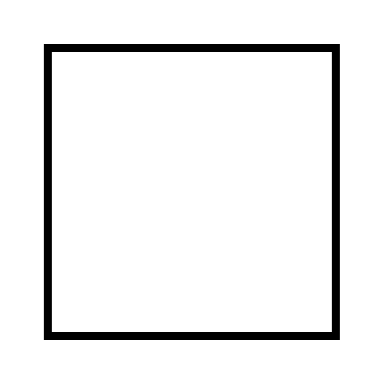 재정적 상태에 변화: 재직 상태, 소득, 현금 지원(예를 들어 사회보장보충소득[Social Security Supplemental Income, SSI], 사회보장장애소득[Social Security Disability Income, SSDI], 일반 구호[General Relief, GR] 등)에 변동 또는 메디-칼, 메디케어, 또는 기타 건강관리 보험 보장범위에 변동은 발생 즉시 모든 서비스 제공자에게 의무적으로 통보합니다.  재정적 상태 또는 보험 보장범위에 변동이 발생하는 경우, 반드시 남은 연간 부담 기간에 재정적 책임 변동의 여부를 결정하기 위해 재심사를 받아야 합니다.  이러한 재정적 상태 또는 보험 보장범위에 변동을 통보하지 않는 경우, 받은 서비스에 대한 비용 전액을 책임지게 될 수도 있습니다.연간 부담이 실제 건강관리 비용을 초과하는 경우, 실제 건강관리 비용이 전액 지불되면 월간 납부를 중단하실 수 있습니다.본 동의서에 서명함으로써, 매달 연간 부담 금액을 지불하며 본인의 재정적 및/또는 건강 보험 보장범위에 변동 사항을 즉각 보고하는 것이 본인의 책임이라는 것을 이해합니다.의뢰인/책임을 지닌 당사자 서명	일자프로그램 대표 서명일자